AGENDA                                                                                             TITLE TITLE TITLE IWA Environment Special Interest GroupIWA Environment Special Interest GroupIWA Environment Special Interest GroupIWA Environment Special Interest GroupIWA Environment Special Interest GroupIWA Environment Special Interest GroupFile: DateDateDate21 March 202421 March 2024TimeTime10.00 am – 12.00 pm10.00 am – 12.00 pmLocation: Virtual meeting Click here to join the meetingLocation: Virtual meeting Click here to join the meetingLocation: Virtual meeting Click here to join the meetingLocation: Virtual meeting Click here to join the meetingLocation: Virtual meeting Click here to join the meetingLocation: Virtual meeting Click here to join the meetingMeeting Objective:    Meeting Objective:    Meeting Objective:    Meeting Objective:    Meeting Objective:    Meeting Objective:    Meeting Objective:    Meeting Objective:    Item NoDescriptionDescriptionDescriptionDescriptionDescriptionDescriptionDescriptionAllocated TimeAllocated TimeActionActionWhoWho1IWA Plenary Session – Emergency management and sector resilienceIWA Plenary Session – Emergency management and sector resilienceIWA Plenary Session – Emergency management and sector resilienceIWA Plenary Session – Emergency management and sector resilienceIWA Plenary Session – Emergency management and sector resilienceIWA Plenary Session – Emergency management and sector resilienceIWA Plenary Session – Emergency management and sector resilience9:00 am (45 mins)9:00 am (45 mins)PresentationPresentationPresenter TBCPresenter TBCSmall break before startSmall break before startSmall break before startSmall break before startSmall break before startSmall break before startSmall break before start9:45 (45 mins)9:45 (45 mins)2Open and Welcome to the meeting.Confirm minutes from last meeting.Open and Welcome to the meeting.Confirm minutes from last meeting.Open and Welcome to the meeting.Confirm minutes from last meeting.Open and Welcome to the meeting.Confirm minutes from last meeting.Open and Welcome to the meeting.Confirm minutes from last meeting.Open and Welcome to the meeting.Confirm minutes from last meeting.Open and Welcome to the meeting.Confirm minutes from last meeting.10:00 am (10 mins)10:00 am (10 mins)PresentationPresentationShelley Kyriazis SEWShelley Kyriazis SEW3RMMP discussion – carry over item from last meeting:Sharing information – observations/comments/learnings?Conflicting advice from EPA regarding single plan for all sites versus individual plans for each site.Other information to share?RMMP discussion – carry over item from last meeting:Sharing information – observations/comments/learnings?Conflicting advice from EPA regarding single plan for all sites versus individual plans for each site.Other information to share?RMMP discussion – carry over item from last meeting:Sharing information – observations/comments/learnings?Conflicting advice from EPA regarding single plan for all sites versus individual plans for each site.Other information to share?RMMP discussion – carry over item from last meeting:Sharing information – observations/comments/learnings?Conflicting advice from EPA regarding single plan for all sites versus individual plans for each site.Other information to share?RMMP discussion – carry over item from last meeting:Sharing information – observations/comments/learnings?Conflicting advice from EPA regarding single plan for all sites versus individual plans for each site.Other information to share?RMMP discussion – carry over item from last meeting:Sharing information – observations/comments/learnings?Conflicting advice from EPA regarding single plan for all sites versus individual plans for each site.Other information to share?RMMP discussion – carry over item from last meeting:Sharing information – observations/comments/learnings?Conflicting advice from EPA regarding single plan for all sites versus individual plans for each site.Other information to share?10:10 am (20 mins)10:10 am (20 mins)Discussion Discussion AllAllTHEME:  WASTETHEME:  WASTETHEME:  WASTETHEME:  WASTETHEME:  WASTETHEME:  WASTETHEME:  WASTETHEME:  WASTETHEME:  WASTETHEME:  WASTETHEME:  WASTETHEME:  WASTETHEME:  WASTETHEME:  WASTE3Waste Discussion: Duty to Manage and Duty to Notify Contamination – Recent interactions/discussion with EPA…Waste Discussion: Duty to Manage and Duty to Notify Contamination – Recent interactions/discussion with EPA…Waste Discussion: Duty to Manage and Duty to Notify Contamination – Recent interactions/discussion with EPA…Waste Discussion: Duty to Manage and Duty to Notify Contamination – Recent interactions/discussion with EPA…Waste Discussion: Duty to Manage and Duty to Notify Contamination – Recent interactions/discussion with EPA…Waste Discussion: Duty to Manage and Duty to Notify Contamination – Recent interactions/discussion with EPA…Waste Discussion: Duty to Manage and Duty to Notify Contamination – Recent interactions/discussion with EPA…10:30 am (20 mins)10:30 am (20 mins)Presentation/ discussionPresentation/ discussionPresenter TBCPresenter TBC4PFAS in Land and Groundwater – shared challenges/learnings/opportunities.PFAS in Land and Groundwater – shared challenges/learnings/opportunities.PFAS in Land and Groundwater – shared challenges/learnings/opportunities.PFAS in Land and Groundwater – shared challenges/learnings/opportunities.PFAS in Land and Groundwater – shared challenges/learnings/opportunities.PFAS in Land and Groundwater – shared challenges/learnings/opportunities.PFAS in Land and Groundwater – shared challenges/learnings/opportunities.10:50 am (30 mins)10:50 am (30 mins)Presentation/ discussionPresentation/ discussionCase studies – Fleur Bound SEW Pakenham East TBCTBCCase studies – Fleur Bound SEW Pakenham East TBCTBCGeneral BusinessGeneral BusinessGeneral BusinessGeneral BusinessGeneral BusinessGeneral BusinessGeneral BusinessGeneral BusinessGeneral BusinessGeneral BusinessGeneral BusinessGeneral BusinessGeneral BusinessGeneral Business5Around the GroundsAround the GroundsAround the GroundsAround the GroundsAround the GroundsAround the GroundsAround the Grounds11:20 am (20 mins)11:20 am (20 mins)DiscussionDiscussionAllAll6Next Meeting Time & PlaceTo be confirmedNext meeting Agenda ItemsNext Meeting Time & PlaceTo be confirmedNext meeting Agenda ItemsNext Meeting Time & PlaceTo be confirmedNext meeting Agenda ItemsNext Meeting Time & PlaceTo be confirmedNext meeting Agenda ItemsNext Meeting Time & PlaceTo be confirmedNext meeting Agenda ItemsNext Meeting Time & PlaceTo be confirmedNext meeting Agenda ItemsNext Meeting Time & PlaceTo be confirmedNext meeting Agenda Items11:40 (10 mins)11:40 (10 mins)Propose items to discuss at next meetingPropose items to discuss at next meetingAllAll7Reflections on meeting, Confirm record, Close meetingReflections on meeting, Confirm record, Close meetingReflections on meeting, Confirm record, Close meetingReflections on meeting, Confirm record, Close meetingReflections on meeting, Confirm record, Close meetingReflections on meeting, Confirm record, Close meetingReflections on meeting, Confirm record, Close meeting11:50 (5 mins)11:50 (5 mins)Discussion and closeDiscussion and closeAllAllWe start & finish on time.We all contribute – everyone is given the opportunity to voice their opinions.We use improvement tools that enhance meeting efficiency & effectiveness.We actively listen to what others have to say, seeking first to understand, then to be understood.We follow up on actions we are assigned responsibility for & complete them on time.We give & receive open & honest feedback in a constructive manner.We use data to make decisions (whenever possible).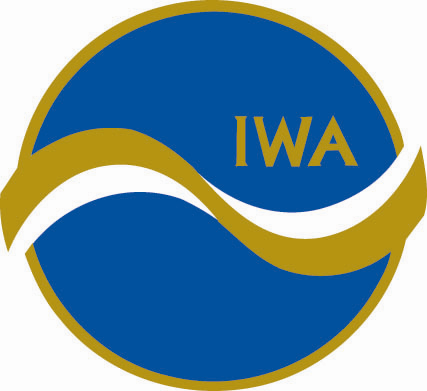 